Université Batna 2                                                                             .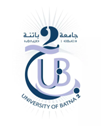 Faculté de Technologie  Département d’Electronique  M2  Electronique des systèmes embarqués 2019/2020								Notes Contrôle Recherche Documentaire & Conception de Mémoire (RD&CM)									Prof. R. Mahamdi Nom      &     PrénomContrôle 1ABDELAZIZ  HACENE112ABDELAZIZ  Salim153Benoudjit  Hadj taharABS4bensekhria  amira125bensekhria  assia106BENTERCIA  KHOULOUD87bouakoura  yousra118BOUKEBBAL  YASMINA89boumengar  brahim moncef1410CHABANI   Yasmine 1011chadi  kawthar manel1212DIFALLAH  Djahida1013ghendour  nour elhouda1014GOUASMIA  CHAIMA815Guessoum  Marouane816HADJI  Abderraouf1017Laouar  Abdelhak1018madji  afef1219MELLAH  NASREDDINE1020mezhouda  sabir621SELLAMI  ABOUD1422SI MOHAMMED  MOUSSA10